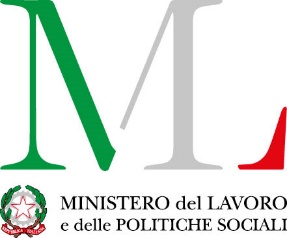 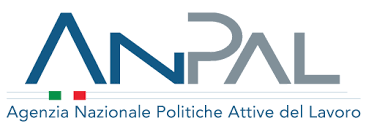 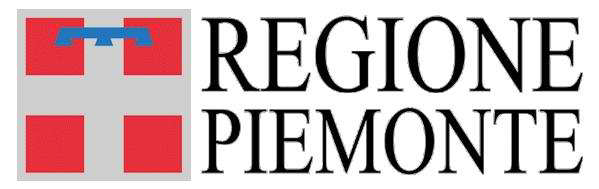 Modello 10BANDO PUBBLICO PER L’INSERIMENTO IN CANTIERI DI LAVORO DI PERSONE DISOCCUPATE OVER 58In attuazione della DGR 45-8826 del 18/04/2019Anno 2019D.D. n. 1160 del 20/08/2019RELAZIONE FINALE SU CARTA INTESTATA ENTE ATTUATORESpett. le  Regione Piemonte 	Direzione Coesione Sociale 	Settore Politiche del Lavoro		Via Magenta 12 	10128 TORINO							mail: politichedellavoro@cert.regione.piemonte.itOggetto: Relazione finale.  Bando cantieri di lavoro over 58 ai sensi della DD  1160 del 20/08/2019.Dati di riepilogoDESCRIZIONE DELLE ATTIVITÀ REALIZZATEDescrizione delle attività svolte (specificare gli elementi più significativi): ________________________________________________________________________________________________________________________________________________________________________________________________________________________________________________________________________________________________________________________________________________________________________________________________________________________________________________________________________Esiti (descrivere i risultati raggiunti, i punti di forza e le criticità emerse):____________________________________________________________________________________________________________________________________________________________________________________________________________________________________________________________________________________________________________________________________________________________________________________________________________________________________________________________________________________________________________________________________________________________________________________________________________________________________________________________________________________________________________Osservazioni in merito all’andamento delle attività (commentare i dati, identificare eventuali punti di attenzione da tenere presenti per le successive edizioni)__________________________________________________________________________________________________________________________________________________________________________________________________________________________________________________________________________________________________________________________________________________________________________________________________________________________________________________________________________________________________________________________________________________________________________________________DENOMINAZIONE DEL PROGETTO: ENTE ATTUATORE: Periodo di svolgimento del Cantiere di LavorodalalPrevisto all’avvio del cantiereRendicontato al termine del cantiereN° cantieristi N° giornate Costo Totale IndennitàLuogo e dataTimbro dell’Ente e del legale rappresentante(sottoscrizione ai sensi dell’art. 38 del DPR 445/2000)